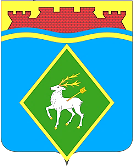 РОССИЙСКАЯ ФЕДЕРАЦИЯРОСТОВСКАЯ ОБЛАСТЬМУНИЦИПАЛЬНОЕ ОБРАЗОВАНИЕ «БЕЛОКАЛИТВИНСКОЕ ГОРОДСКОЕ ПОСЕЛЕНИЕ»АДМИНИСТРАЦИЯ БЕЛОКАЛИТВИНСКОГО ГОРОДСКОГО ПОСЕЛЕНИЯРАСПОРЯЖЕНИЕ от 11.09.2023 № 196Об утверждении плана мероприятий по организации ярмаркина Театральной площади г. Белая КалитваВ соответствии с постановлением Администрации Белокалитвинского района от 19.08.2022 № 946 «Об утверждении перечня мест организации деятельности ярмарок на территории Белокалитвинского района с 2022 по 2027 годы», постановлением Администрации Белокалитвинского городского поселения от 11.09.2023 № 360 «Об утверждении плана мероприятий по организации ярмарки на Театральной площади г. Белая Калитва»: Утвердить план мероприятий по организации ярмарки на Театральной площади г. Белая Калитва 16.09.2023 г., согласно приложению к настоящему распоряжению. Разместить на официальном сайте Администрации Белокалитвинского городского поселения план мероприятий по организации ярмарки, указанный в п. 1 настоящего распоряжения.Контроль за исполнением настоящего распоряжения оставляю за собой.Приложение 1к распоряжению Администрации Белокалитвинского городского поселения от 11.09.2023 № 196ПЛАН мероприятий по организации ярмарки на Театральной площади                                      г. Белая Калитва 16.09.2023 г. 1.Наименование организатора ярмарки: Администрация Белокалитвинского городского поселения.2. Режим работы ярмарки: с 07-00 ч. до 15-00 ч.3. Вид ярмарки – праздничная.4. Тип ярмарки – универсальная.5. Место проведения ярмарки: Ростовская область, г. Белая Калитва, Театральная площадь.6. Срок проведения ярмарки: 16.09.2023 г.7. Порядок организации ярмарки: Проведение праздничной ярмарки согласно постановления Правительства Ростовской области от 07.11.2013 № 681           «Об утверждении Порядка организации ярмарок на территории Ростовской области и продажи товаров (выполнения работ, оказания услуг) на них», план-схема организации ярмарки согласно приложения № 1 к плану мероприятий по организации ярмарки на Театральной площади г. Белая Калитва 16.09.2023 г.8. Максимальное количество торговых мест на ярмарке – 40, план-схема расстановки торговых точек согласно приложению № 2 к плану мероприятий по организации ярмарки на Театральной площади г. Белая Калитва                   16.09.2023 г.9. Порядок предоставления торговых мест на ярмарке: торговые места на ярмарке предоставляются юридическим лицам, индивидуальным предпринимателям, зарегистрированным в установленном законодательством Российской Федерации порядке, и гражданам (в том числе, гражданам, ведущим крестьянские (фермерские) хозяйства , личные подсобные хозяйства или занимающиеся садоводством, огородничеством, животноводство, изготовлением и реализацией продукции народных промыслов).10. Предоставление торговых мест осуществляется на бесплатной основе. 11. Схема размещения торговых мест, план-схема расстановки торговых точек согласно приложению № 2 к плану мероприятий по организации ярмарки на Театральной площади г. Белая Калитва 16.09.2023 г.12. Торговые места на ярмарке должны быть оснащены информационными табличками с указанием следующих сведений:- для юридического лица – наименование и место нахождения;- для индивидуального предпринимателя – фамилия, имя, отчество, дата и номер свидетельства о государственной регистрации и наименование зарегистрировавшего органа;- для граждан, ведущих крестьянские (фермерские) хозяйства, личные подсобные хозяйства или занимающиеся садоводством, огородничеством, животноводство, изготовлением и реализацией продукции народных промыслов – фамилия, имя, отчество.Юридические лица, индивидуальные предприниматели обеспечивают:-ежедневную уборку мест торговли и прилегающей территории собственными силами или посредством заключения договора со специализированной организацией;- праздничное украшение торговых мест;- вывоз ТКО, возникших в результате торговли;        Организатор ярмарки обеспечивает:- надлежащее санитарное и противопожарное состояние территории, на которой находится ярмарка;- оснащение мест проведения ярмарки контейнерами для сбора мусора, обеспечение санитарно-бытового обслуживания (туалетами), своевременную уборку прилегающей территории и вывоз мусора после завершения ярмарки;- проводит работу по обеспечению охраны общественного порядка в месте ее проведения;- не допускать к реализации товары, реализация которых запрещена или ограничена законодательством Российской Федерации.Приложение №1  к плану мероприятий по организации ярмарки на Театральной площади г. Белая Калитва План-схема организации праздничной ярмарки 16.09.2023 г. на пл. Театральная г. Белая Калитва 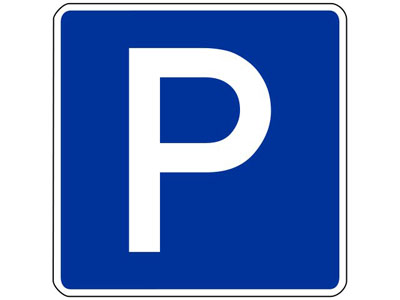 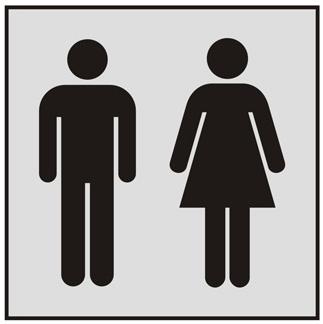 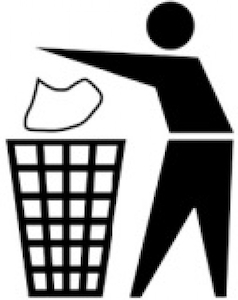 Глава Администрации Белокалитвинского городского поселенияВерно:И.о начальника общего отдела                     Н.А. Тимошенко                       И.В.ВолодькоПриложение №2 к плану мероприятий по организации ярмарки на Театральной площади г. Белая Калитва Приложение №2 к плану мероприятий по организации ярмарки на Театральной площади г. Белая Калитва План-схема 
расстановки торговых точек на праздничной ярмарке 
16.09.2023 г.  на пл. Театральная г. Белая КалитваПлан-схема 
расстановки торговых точек на праздничной ярмарке 
16.09.2023 г.  на пл. Театральная г. Белая КалитваПлан-схема 
расстановки торговых точек на праздничной ярмарке 
16.09.2023 г.  на пл. Театральная г. Белая КалитваПлан-схема 
расстановки торговых точек на праздничной ярмарке 
16.09.2023 г.  на пл. Театральная г. Белая КалитваПлан-схема 
расстановки торговых точек на праздничной ярмарке 
16.09.2023 г.  на пл. Театральная г. Белая КалитваПлан-схема 
расстановки торговых точек на праздничной ярмарке 
16.09.2023 г.  на пл. Театральная г. Белая КалитваПлан-схема 
расстановки торговых точек на праздничной ярмарке 
16.09.2023 г.  на пл. Театральная г. Белая КалитваПлан-схема 
расстановки торговых точек на праздничной ярмарке 
16.09.2023 г.  на пл. Театральная г. Белая КалитваПлан-схема 
расстановки торговых точек на праздничной ярмарке 
16.09.2023 г.  на пл. Театральная г. Белая КалитваПлан-схема 
расстановки торговых точек на праздничной ярмарке 
16.09.2023 г.  на пл. Театральная г. Белая КалитваПлан-схема 
расстановки торговых точек на праздничной ярмарке 
16.09.2023 г.  на пл. Театральная г. Белая КалитваПлан-схема 
расстановки торговых точек на праздничной ярмарке 
16.09.2023 г.  на пл. Театральная г. Белая КалитваПлан-схема 
расстановки торговых точек на праздничной ярмарке 
16.09.2023 г.  на пл. Театральная г. Белая КалитваПлан-схема 
расстановки торговых точек на праздничной ярмарке 
16.09.2023 г.  на пл. Театральная г. Белая КалитваПлан-схема 
расстановки торговых точек на праздничной ярмарке 
16.09.2023 г.  на пл. Театральная г. Белая КалитваПлан-схема 
расстановки торговых точек на праздничной ярмарке 
16.09.2023 г.  на пл. Театральная г. Белая КалитваПлан-схема 
расстановки торговых точек на праздничной ярмарке 
16.09.2023 г.  на пл. Театральная г. Белая КалитваПлан-схема 
расстановки торговых точек на праздничной ярмарке 
16.09.2023 г.  на пл. Театральная г. Белая КалитваПлан-схема 
расстановки торговых точек на праздничной ярмарке 
16.09.2023 г.  на пл. Театральная г. Белая КалитваПлан-схема 
расстановки торговых точек на праздничной ярмарке 
16.09.2023 г.  на пл. Театральная г. Белая КалитваПлан-схема 
расстановки торговых точек на праздничной ярмарке 
16.09.2023 г.  на пл. Театральная г. Белая КалитваПлан-схема 
расстановки торговых точек на праздничной ярмарке 
16.09.2023 г.  на пл. Театральная г. Белая КалитваПлан-схема 
расстановки торговых точек на праздничной ярмарке 
16.09.2023 г.  на пл. Театральная г. Белая КалитваПлан-схема 
расстановки торговых точек на праздничной ярмарке 
16.09.2023 г.  на пл. Театральная г. Белая КалитваПлан-схема 
расстановки торговых точек на праздничной ярмарке 
16.09.2023 г.  на пл. Театральная г. Белая КалитваПлан-схема 
расстановки торговых точек на праздничной ярмарке 
16.09.2023 г.  на пл. Театральная г. Белая КалитваПлан-схема 
расстановки торговых точек на праздничной ярмарке 
16.09.2023 г.  на пл. Театральная г. Белая КалитваПлан-схема 
расстановки торговых точек на праздничной ярмарке 
16.09.2023 г.  на пл. Театральная г. Белая КалитваПлан-схема 
расстановки торговых точек на праздничной ярмарке 
16.09.2023 г.  на пл. Театральная г. Белая КалитваПлан-схема 
расстановки торговых точек на праздничной ярмарке 
16.09.2023 г.  на пл. Театральная г. Белая КалитваПлан-схема 
расстановки торговых точек на праздничной ярмарке 
16.09.2023 г.  на пл. Театральная г. Белая КалитваПлан-схема 
расстановки торговых точек на праздничной ярмарке 
16.09.2023 г.  на пл. Театральная г. Белая КалитваПлан-схема 
расстановки торговых точек на праздничной ярмарке 
16.09.2023 г.  на пл. Театральная г. Белая Калитва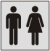 30               Зона торговли4029               Зона торговли3928               Зона торговли3827               Зона торговли3726               Зона торговли3625               Зона торговли3524               Зона торговли3423               Зона торговли3322               Зона торговли3221               Зона торговли31               Зона торговлиТБО                   Зона  торговли10                   Зона  торговли209                   Зона  торговли198                   Зона  торговли187                   Зона  торговли176                   Зона  торговли165                   Зона  торговли154                   Зона  торговли143                   Зона  торговли13                   Зона  торговли1220pp5площадка проведения культмассовых мероприятийплощадка проведения культмассовых мероприятийплощадка проведения культмассовых мероприятий                   Зона  торговли17pp3площадка проведения культмассовых мероприятийплощадка проведения культмассовых мероприятийплощадка проведения культмассовых мероприятий                   Зона  торговли17pp3                   Зона  торговли1ppp101ppp10117pp3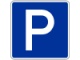 111ppp10